EAST LAKE TARPON 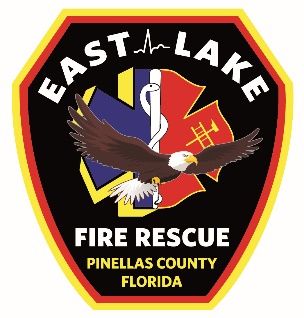 SPECIAL FIRE CONTROL DISTRICT3375 Tarpon Lake Blvd.		Palm Harbor, FL  34685727-784-8668   fax: 727-474-5830www.elfr.orgAccident/Damage Report FormTo be completed by the employee immediately following any incident that resulted in injury or property damage and submitted via email to the Deputy Chief through the COC.Personnel/VehicleAccident Occurred:Roadway: Check all that applyRoadway: Check all that applyWeatherType of LossDriver: At station Straight 4-lane Clear Personal Injury Responding to emergency Curve Divided Rain Property DamageVehicle involved:At emergency scene Dry Lanes    Marked Fog Vehicle Damage Returning from emergency Wet Lanes Unmarked OtherApparatus Officer: Training Oily Other Other 2-laneAdditional Personnel involved: 3-laneThe following sections will be completed for all incidents:The following sections will be completed for all incidents:The following sections will be completed for all incidents:The following sections will be completed for all incidents:Date of incident: Approximate time of incident:           (24 hour)Approximate time of incident:           (24 hour)Approximate time of incident:           (24 hour)Location of incident (be specific as to where, what intersection or what location, etc.):Location of incident (be specific as to where, what intersection or what location, etc.):Location of incident (be specific as to where, what intersection or what location, etc.):Location of incident (be specific as to where, what intersection or what location, etc.):Insert or Attach digital photos of the incident location and detailed pictures of the vehicle damage:Insert or Attach digital photos of the incident location and detailed pictures of the vehicle damage:Insert or Attach digital photos of the incident location and detailed pictures of the vehicle damage:Insert or Attach digital photos of the incident location and detailed pictures of the vehicle damage:Detailed description of accident:Detailed description of accident:Detailed description of accident:Detailed description of accident:What acts, failures to act and/or conditions contributed most directly to this accident? (Immediate Cause) What acts, failures to act and/or conditions contributed most directly to this accident? (Immediate Cause) What acts, failures to act and/or conditions contributed most directly to this accident? (Immediate Cause) What acts, failures to act and/or conditions contributed most directly to this accident? (Immediate Cause) What are the basic or fundamental reasons for the existence of these acts and/or conditions? (Fundamental Cause)What are the basic or fundamental reasons for the existence of these acts and/or conditions? (Fundamental Cause)What are the basic or fundamental reasons for the existence of these acts and/or conditions? (Fundamental Cause)What are the basic or fundamental reasons for the existence of these acts and/or conditions? (Fundamental Cause)What action has or will be taken to prevent recurrence? What action has or will be taken to prevent recurrence? What action has or will be taken to prevent recurrence? What action has or will be taken to prevent recurrence? Safety Supervisor's CommentsSafety Supervisor's CommentsSafety Supervisor's CommentsSafety Supervisor's CommentsDriver's review and approval of information: Driver's review and approval of information: Driver's review and approval of information: Date: Supervisor's review: Supervisor's review: Supervisor's review: Date: Safety Supervisor's review: Safety Supervisor's review: Safety Supervisor's review: Date: Safety Committee use onlySafety Committee use onlySafety Committee use onlySafety Committee use onlyReviewed by (list names): Reviewed by (list names): Date: Date: Recommended actions: Recommended actions: Recommended actions: Recommended actions: 